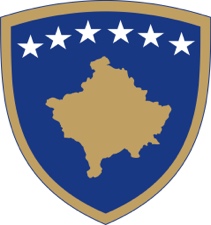 Republika e KosovësRepublika Kosova - Republic of KosovoQeveria – Vlada – GovernmentMINISTRIA E DREJTËSISËMINISTARSTVO PRAVDE /MINISTRY OF JUSTICEDOKUMENT KONSULTIMI PËR  RREGULLOREN MD - NR. __/2023 PËR PROCEDURAT E ANKESAVE PËR OFRIMIN E NDIHMES JURIDIKE FALASMars 2023Çështjet kryesore të cilat i adreson Rregullorja për procedurat e ankesave për ofrimin e ndihmës juridike falasMe këtë rregullore themelohet komisioni dhe funksionimi i komisionit të ankesave dhe përcaktohen procedurat për trajtimin e ankesave ndaj vendimive për ofrimin e ndihmes juridike falas nga  Agjencia për Ndihmë Juridike Falas.Dokumentet zyrtare që autorizojnë përgatitjen e  Rregullores  për procedurat e ankesave për ofrimin e ndihmës juridike falasMinistria e Drejtësisë në kuadër të mandatit të saj ka hartimin e politikave dhe legjislacionit primar dhe sekondar për fushën e Drejtësisë.Këtë kompetencë e ushtron në harmoni me dispozitat përkatëse ligjore të cilat përcaktojnë kompetencën për iniciativa legjislative, aspektin procedural nga fillimi deri në fundë dhe mënyrën e punës për hartimin e  politikave dhe legjislacionit. Ministria e Drejtësisë gjatë hartimit të Rregullores është bazuar në Kushtetutën e Republikës së Kosovës, e cila i garanton të drejtën për iniciativë legjislative, Ligjit 08/L-063 Për Ndryshimin dhe Plotësimin e Ligjeve që Kanë të Bëjnë ne Racionalizimin dhe Vendosjen e Vijave Llogaridhënëse të Agjencive të Pavarura (Gazeta Zyrtare  Nr. 30, 5.09.2022), në përputhje me nenin 11, paragrafi1, nën paragrafi 1.5 të Ligjit Nr. 08/L-117 për Qeverinë e Republikës së Kosovës, nenit 8 (nën paragrafi 1.4) të Rregullores QRK -NR. 02/2021 për Fushat e Përgjegjësisë Administrative të Zyrës së Kryeministrit dhe Ministrive, e  ndryshuar dhe plotësuar me Rregulloren (QRK) Nr. 04/2021 dhe Rregulloren (QRK) Nr. 03/2022, si dhe nenin 38 paragrafit 6 të Rregullores së Punës së Qeverisë Nr. 09/2011 (Gazeta Zyrtare Nr. 15, 12.09.2011),Objektivat që synohet të arrihen me Rregulloren  për procedurat e ankesave për ofrimin e ndihmës juridike falasMe këtë rregullore themelohet komisioni dhe funksionimi i komisionit të ankesave dhe përcaktohen procedurat për trajtimin e ankesave ndaj vendimive për ofrimin e ndihmës juridike falas nga  Agjencia për Ndihmë Juridike Falas.Qëllimi i konsultimitQëllimi i konsultimit publik është që t’i mundësohet të gjitha palëve që të kontribuojnë me sugjerimet dhe komentet e tyre për këtë Rregullore. Fillimisht, gjatë hartimit të Rregullores përveç anëtarëve të grupit punues për hartimin e Rregullores kanë qenë të përfshirë edhe akterë tjerë relevantë.Po ashtu,  Ministria e Drejtësisë sipas dispozitave të Nenit 7 të Rregullores së Punës së Qeverisë Nr.09/2011, ka zhvilluar procesin e konsultimeve  paraprake ku i është dërguar drafti të gjitha institucioneve për  konsultime paraprake siç parashihet me RRPQ.Tani, Ministria e Drejtësisë është e përkushtuar që të krijoj hapësirë të nevojshme dhe të mjaftueshme për konsultime publike, Platformën Elektronike për konsultimet publike, dhe mirëpret veçanërisht kontributin në përmirësimin dhe avancimin e kësaj Rregullore,  të gjitha institucioneve dhe kategorive të shoqërisë qoftë ata me ndikim dhe/ose interes të lartë apo ata të cilët për shkak të natyrës së fushëveprimit dhe përvojës profesionale mund të japin kontributin e tyre.Në këtë drejtim, kontributi pritet edhe nga ana e organizatave të shoqërisë civile, ekspertë përkatës dhe qytetarët në përgjithësi, organizatat ndërkombëtare në Kosovë dhe ekspertët të ndryshëm të asistencës teknike nga donatorët në institucionet e Republikës së Kosovës.  Temat e konsultimit dhe shqyrtimi i opsioneveKomentet dhe rekomandimet për Rregulloren mundë të jepen për secilën çështje të përfshirë në këtë Rregullore përmes Platformës Elektronike për konsultimet publike në pjesën ku ofrohen komentet e përgjithshme dhe specifike.  Komentet dhe kontributet mund të paraqiten më poshtë në përmbledhjen e opcioneve të shqyrtuara të cilat mund të orientojnë palët e interesit dhe kanë për qëllim të lehtësojnë procesin e konsultimit dhe identifikimin e çështjeve më kryesore për t’u komentuar.  Hapat që pasojnë procesin e konsultimitPas finalizimit të procesit të konsultimit publik të kësaj  Rregullore, kontributet e pranuara do të shqyrtohen me grupin punues. Si rezultat i punës së shqyrtimit të kontributeve dhe rekomandimeve të konsultimit do të hartohet drafti i përmirësuar i Rregulloren  për procedurat e ankesave për ofrimin e ndihmës juridike falas.Ku dhe si duhet t’i dërgoni kontributet tuaja me shkrimAfati përfundimtar i dorëzimit të kontributit me shkrim në kuadër të procesit të konsultimit për Rregulloren  për procedurat e ankesave për ofrimin e ndihmës juridike falas bëhet përmes platformës elektronike të konsultimeve publike ose në e-mail adresën: isuf.jahmurataj@rks-gov.net  jo më larg se deri me datën  12.04.2023TEMAT E KONSULTIMIT Seksioni I: Të gjitha institucionet & shoqëria civile & publikuTEMAT E KONSULTIMIT Seksioni I: Të gjitha institucionet & shoqëria civile & publikuTEMAT E KONSULTIMIT Seksioni I: Të gjitha institucionet & shoqëria civile & publikuTEMAT E KONSULTIMIT Seksioni I: Të gjitha institucionet & shoqëria civile & publikuTemat e konsultimitOpsioniJu lutem komentoni mbi opsionin e dhënë dhe rekomandoni opsion tjetër në qoftë se e shihni të nevojshme. Ku i shihni përfitimet dhe të metat e opsionit të dhënë?Tema 1: Themelimi i KomisionitTema: 2Procedura lidhur me ankesat